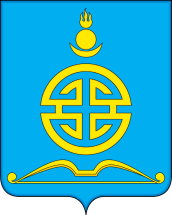 АДМИНИСТРАЦИЯГОРОДСКОГО ОКРУГА «ПОСЕЛОК АГИНСКОЕ»ПОСТАНОВЛЕНИЕ31 декабря  2020 года                                                                          № 698О внесении  изменений в Постановление Главы городского округа «Поселок Агинское» № 90 от 09 февраля 2015 г. «Об утверждении административного регламента предоставления муниципальной услуги «Предоставление градостроительного плана земельного участка»В соответствии с частью 6 статьи 57.3  Градостроительного кодекса Российской Федерации и постановлением Правительства Российской Федерации от 30 апреля 2014 года № 403 «Об исчерпывающем перечне процедур в сфере жилищного строительства»ПОСТАНОВЛЯЕТ: 1. Подпункт 2.4.1. административного регламента предоставления муниципальной услуги читать в новой редакции: «Подготовка, регистрация градостроительного плана земельного участка - в течение четырнадцати рабочих дней со дня поступления заявления», далее по тексту.2. Признать утратившим силу постановление  Главы городского округа «Поселок Агинское» от 31 марта 2015 года № 227, со дня подписания настоящего постановления.3. Контроль за исполнением настоящего постановления оставляю за собой.Глава городского округа «Поселок Агинское»				А.С. Дашин